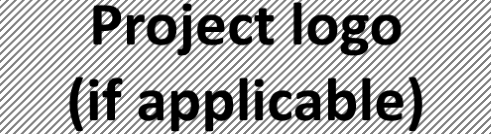 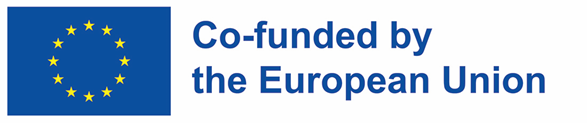 CERTIFICATEThis is to confirm thatName and Surname of the Participantparticipated in the Transnational Project Meeting (Title) of the projectProject TitleGrant Agreement No.Date (start date and end date), City of Venue, CountrySignature...................................................... Name and Position of the Receiving Organisation’s RepresentativeName and Address of the Receiving OrganisationDate of Signature